Праздничным концертом поздравили с Международным женским днем Емелькинских женщин. Самые искренние слова поздравления прозвучали со сцены в адрес женщин от главы сельского поселения Михайловой Н.И.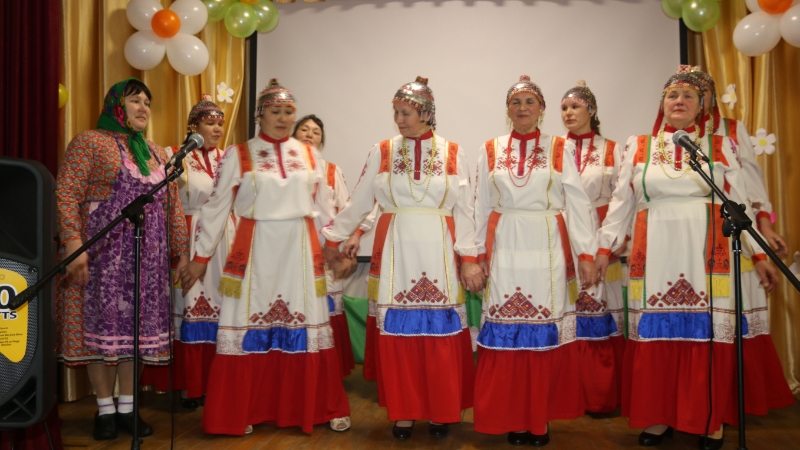 